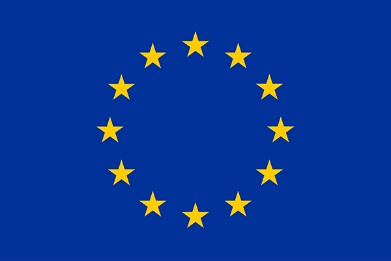 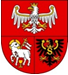 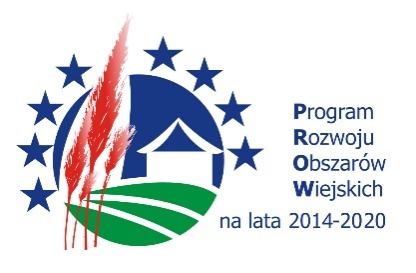 Unia Europejska                                               „Europejski Fundusz Rolny na rzecz Rozwoju ObszarówWiejskich: Europa inwestująca w obszary wiejskie”Olsztyn, dnia 22.04.2024 r.ZP.272.1.37.2024Wykonawcy uczestniczący w postępowaniuINFORMACJA O WYBORZE NAJKORZYSTNIEJSZEJ OFERTY Dotyczy:	postępowania o udzielenie zamówienia publicznego, którego przedmiotem jest Dostawa mebli dla Urzędu Marszałkowskiego Województwa Warmińsko-Mazurskiego.Część I – dostawa mebli biurowych i gabinetowychZamawiający działając na podstawie art. 253 ustawy z dnia 11 września 2019 r. Prawo zamówień publicznych (Dz. U. z 2023 r., poz. 1605 ze zm.) informuje o wyborze najkorzystniejszej oferty w/w postępowaniu.Nazwa (firma), siedziba Wykonawcy, który złożył ofertę wraz ze streszczeniem oceny zawierającym punktację przyznaną ofercie w kryteriach oceny ofert i łączną punktacją:  Zamawiający wybrał jako najkorzystniejszą ofertę nr 4 złożoną przez:  SEPAR MEBLE Arkadiusz PiechowskiOlsztynNIP 7393243819Uzasadnienie wyboru:Liczba punktów w kryterium: Cena – 60 pktLiczba punktów w kryterium: Dodatkowy termin gwarancji – 40 pktŁączna liczba uzyskanych punktów – 100 pktZamawiający wybrał ofertę, która uzyskała największą liczbę punktów spośród ofert                                   nie podlegających odrzuceniu.Część II – dostawa foteli, krzeseł i wieszaków ubraniowychZamawiający działając na podstawie art. 253 ustawy z dnia 11 września 2019 r. Prawo zamówień publicznych (Dz. U. z 2023 r., poz. 1605 ze zm.) informuje o wyborze najkorzystniejszej oferty w/w postępowaniu.Nazwa (firma), siedziba Wykonawcy, który złożył ofertę wraz ze streszczeniem oceny zawierającym punktację przyznaną ofercie w kryteriach oceny ofert i łączną punktacją:  Zamawiający wybrał jako najkorzystniejszą ofertę nr 7 złożoną przez:  Mega System Piotr DębskiRadzyń PodlaskiNIP 8212633174Uzasadnienie wyboru:Liczba punktów w kryterium: Cena – 60 pktLiczba punktów w kryterium: Dodatkowy termin gwarancji – 40 pktŁączna liczba uzyskanych punktów – 100 pktZamawiający wybrał ofertę, która uzyskała największą liczbę punktów spośród ofert                                   nie podlegających odrzuceniu.Nr ofertyFirma (nazwa) lub nazwiskoWykonawcyPunkty w kryterium cenaPunkty w kryterium dodatkowy termin gwarancjiPunkty razem1Biuro Inżynieryjne DOT Tomasz DubieckiMrowino36,7240,0076,723Tronus Polska Sp. z o.o.Warszawa14,7140,0054,714SEPAR MEBLE Arkadiusz PiechowskiOlsztyn60,0040,00100,005Bener Michał BenkaGdańsk26,7040,0066,706OFFICE PLUS GROUP Spółka z ograniczoną odpowiedzialnościąBlizne Łaszczyńskiego- - -8Przedsiębiorstwo Handlowo-Usługowe "BMS" SP. J. T.Białowąs,Z.BieleckiKWIDZYN24,3340,0064,339ATG Sp. z o. o. Sp. k.Bydgoszcz35,8440,0075,8410Cezas-Glob Sp. z o.o.Olsztyn42,2540,0082,2512,,Heba" Tomasz HebaBydgoszcz35,7540,0075,7513BYDGOSTA Spółka z ograniczoną odpowiedzialnościąBydgoszcz32,4940,0072,4914Mobiliani Sp. z o.o.Bydgoszcz34,0940,0074,0915LOBBYSKLEP.PL S.C. Tomasz Madlewski, Krzysztof ŁudzikKraków54,3540,0094,3516Czapla i Spółka s.c.Zbigniew Czapla, Irena CzaplaOlsztyn48,5440,0088,5417MEBELLI Marcin KulbackiOlsztyn46,4740,0086,4718Przedsiębiorstwo Zaopatrzenia Szkół "CEZAS" Spółka z o.o. Białystok35,6040,0075,6019"Drzewiarz- Bis" Sp. z o.o.Lipno52,6340,0092,63Nr ofertyFirma (nazwa) lub nazwiskoWykonawcyPunkty w kryterium cenaPunkty w kryterium dodatkowy termin gwarancjiPunkty razem2TORO Spółka z ograniczoną odpowiedzialnościąLisia Góra43,0340,0083,033Tronus Polska Sp. z o.o.Warszawa18,9040,0058,905Bener Michał BenkaGdańsk47,9140,0087,916OFFICE PLUS GROUP Spółka z ograniczoną odpowiedzialnościąBlizne Łaszczyńskiego--- 7Mega System Piotr DębskiRadzyń Podlaski60,0040,00100,008Przedsiębiorstwo Handlowo-Usługowe "BMS" SP. J. T.Białowąs,Z.BieleckiKWIDZYN50,8140,0090,819ATG Sp. z o. o. Sp. k.Bydgoszcz44,4940,0084,4910Cezas-Glob Sp. z o.o.Olsztyn54,1640,0094,1611Przedsiębiorstwo Produkcyjno UsługowoHandlowe "TECHNET"Tomasz ByszewskiSokołów Podlaski49,3440,0089,3413BYDGOSTA Spółka z ograniczoną odpowiedzialnościąBydgoszcz41,1540,0081,1515LOBBYSKLEP.PL S.C. Tomasz Madlewski, Krzysztof ŁudzikKraków50,0740,0090,0717MEBELLI Marcin KulbackiOlsztyn49,2040,0089,2018Przedsiębiorstwo Zaopatrzenia Szkół "CEZAS" Spółka z o.o. Białystok48,8140,0088,8119"Drzewiarz- Bis" Sp. z o.o.Lipno48,9340,0088,9320Apolla Sp. z o. o.Kalwaria Zebrzydowska41,9740,0081,97